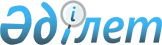 Орман қоры жерінің жекелеген учаскесін басқа санаттағы жерге ауыстыру туралыҚазақстан Республикасы Үкіметінің 2012 жылғы 26 қарашадағы № 1498 Қаулысы

      Қазақстан Республикасының 2003 жылғы 20 маусымдағы Жер кодексінің 130-бабына және Қазақстан Республикасының 2003 жылғы 8 шілдедегі Орман кодексінің 51-бабына сәйкес Қазақстан Республикасының Үкіметі ҚАУЛЫ ЕТЕДІ:



      1. Осы қаулының қосымшасына сәйкес Оңтүстік Қазақстан облысы Табиғи ресурстар және табиғатты пайдалануды реттеу басқармасының Созақ ормандар мен жануарлар дүниесін қорғау жөніндегі мемлекеттік мекемесінің (бұдан әрі – мекеме) орман қоры жерінен алаңы 3069,6 гектар жер учаскесі өнеркәсiп, көлiк, байланыс, ғарыш қызметі, қорғаныс, ұлттық қауіпсіздік мұқтажына арналған және ауыл шаруашылығына арналмаған өзге де жерлер санатына ауыстырылсын.



      2. Оңтүстік Қазақстан облысының әкімі заңнамада белгіленген тәртіппен осы қаулының 1-тармағында көрсетілген жер учаскесін уран өндіру үшін «КАТКО» Қазақстан-француз бірлескен кәсіпорны» жауапкершілігі шектеулі серіктестігіне (бұдан әрі – серіктестік) беруді қамтамасыз етсін.



      3. Серіктестік Қазақстан Республикасының қолданыстағы заңнамасына сәйкес орман алқаптарын орман шаруашылығын жүргізуге байланысты емес мақсаттарда пайдалану үшін оларды алып қоюдан туындаған орман шаруашылығы өндірісінің шығысын республикалық бюджеттің кірісіне өтесін, алынған сүректі мекеменің теңгеріміне бере отырып, алаңды тазарту жөнінде шаралар қабылдасын.



      4. Осы қаулы қол қойылған күнінен бастап қолданысқа енгізіледі.      Қазақстан Республикасының

      Премьер-Министрі                           С. Ахметов

Қазақстан Республикасы 

Үкіметінің      

2012 жылғы 26 қарашадағы 

№ 1498 қаулысына    

қосымша         

Орман қоры жерінің санатынан өнеркәсіп, көлік, байланыс, ғарыш

қызметі, қорғаныс, ұлттық қауіпсіздік мұқтажына арналған және

өзге де ауыл шаруашылығы мақсатындағы емес жер санатына

ауыстырылатын жердің экспликациясы
					© 2012. Қазақстан Республикасы Әділет министрлігінің «Қазақстан Республикасының Заңнама және құқықтық ақпарат институты» ШЖҚ РМК
				Жер пайдаланушының атауыЖалпы алаңы, гектарОның ішінде:Оның ішінде:Оның ішінде:Жер пайдаланушының атауыЖалпы алаңы, гектарорман көмкергенауыл шаруашылығы алқаптарыөзге жерлерСозақ ормандар мен жануарлар дүниесін қорғау жөніндегі мемлекеттік мекеме3069,63069,6--